Infoblatt: Multimediale GeräteWelche dieser Geräte kennen Sie schon? Welche haben Sie bei sich zu Hause?Auf der Internetseite: https://view.genial.ly/5f195ef7fbeabf0cf7b3bade/interactive-image-multimediale-gerate 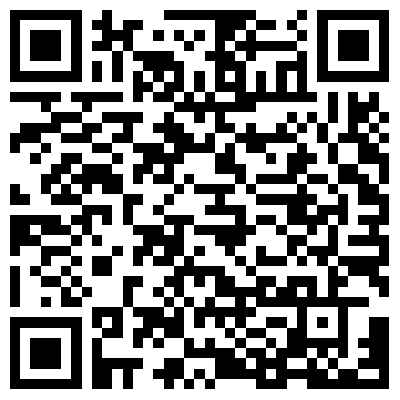 können Sie mehr erfahren.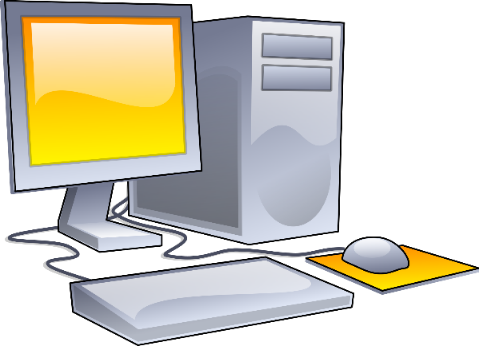 
Computer 
(Stand-Computer)mit Tastatur, Maus und Monitor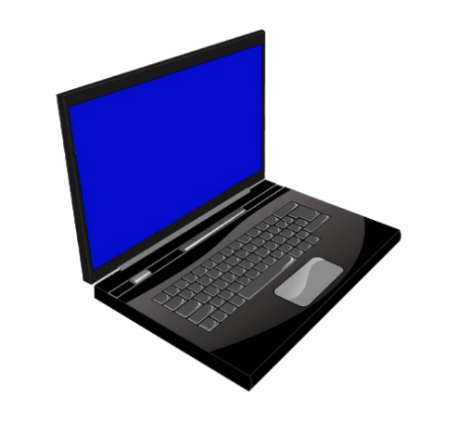 Laptopmit Touchpad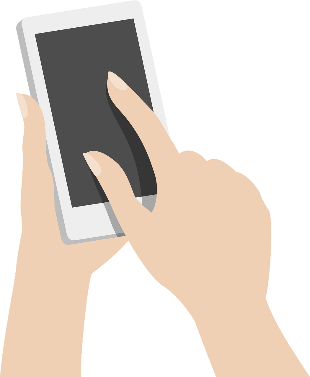 Smartphone 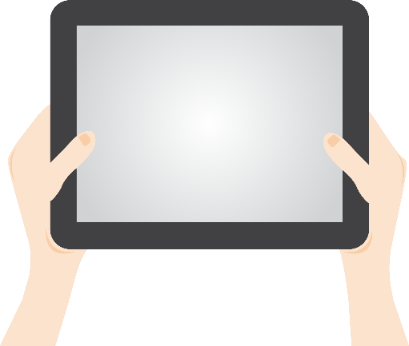 Tablet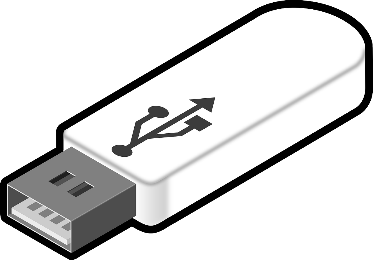 USB-Stick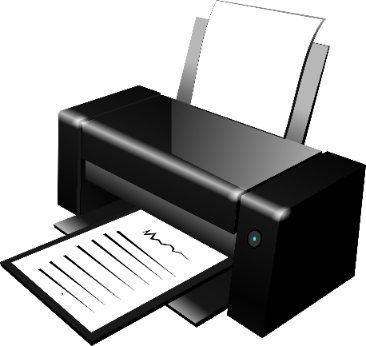 Drucker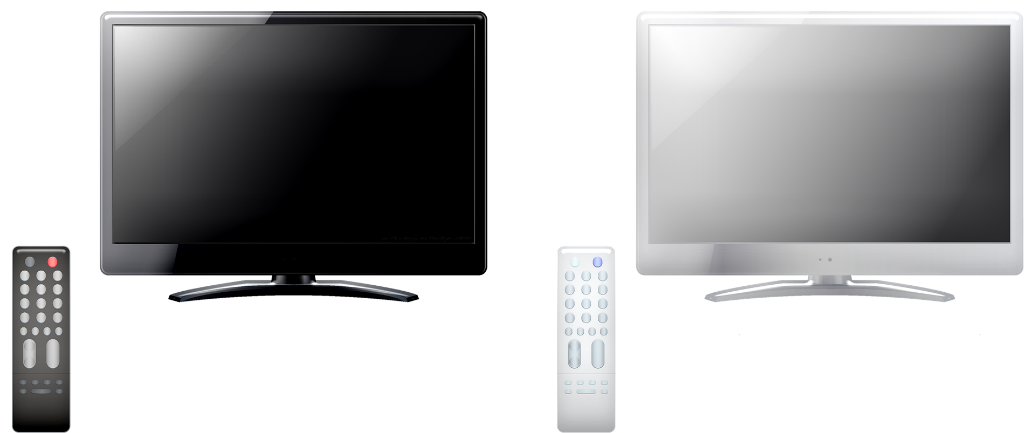 Fernseher mit Fernbedienung